24 мая состоялся выпускной вечер для  выпускников  4 классаСергинской школы.Классный руководитель – учитель начальных классов Козловская Нина Геннадьевна перевела на среднюю ступень обучения 18 учеников.	Выпускной вечер прошел в тематической форме «Мы настоящие стиляги!». Под музыку, дружные аплодисменты родителей и гостей дети заходили в зал и занимали свои места. В стихотворной форме выпускники поведали всем присутствующим кто такие стиляги. После чего исполнили песню «Стиляги это мы!» Выпускной вечер в начальной школе – это праздник учеников, родителей и первого учителя.  В этот день дети раскрыли все свои таланты – читали стихи, танцевали, пели, показывали инсценировки.После торжественно произнесенной клятвы пятиклассники, под дружный счет, на раз, два, три   выпускники 4 класса, загадав желания, выпустили воздушные  шары в небо.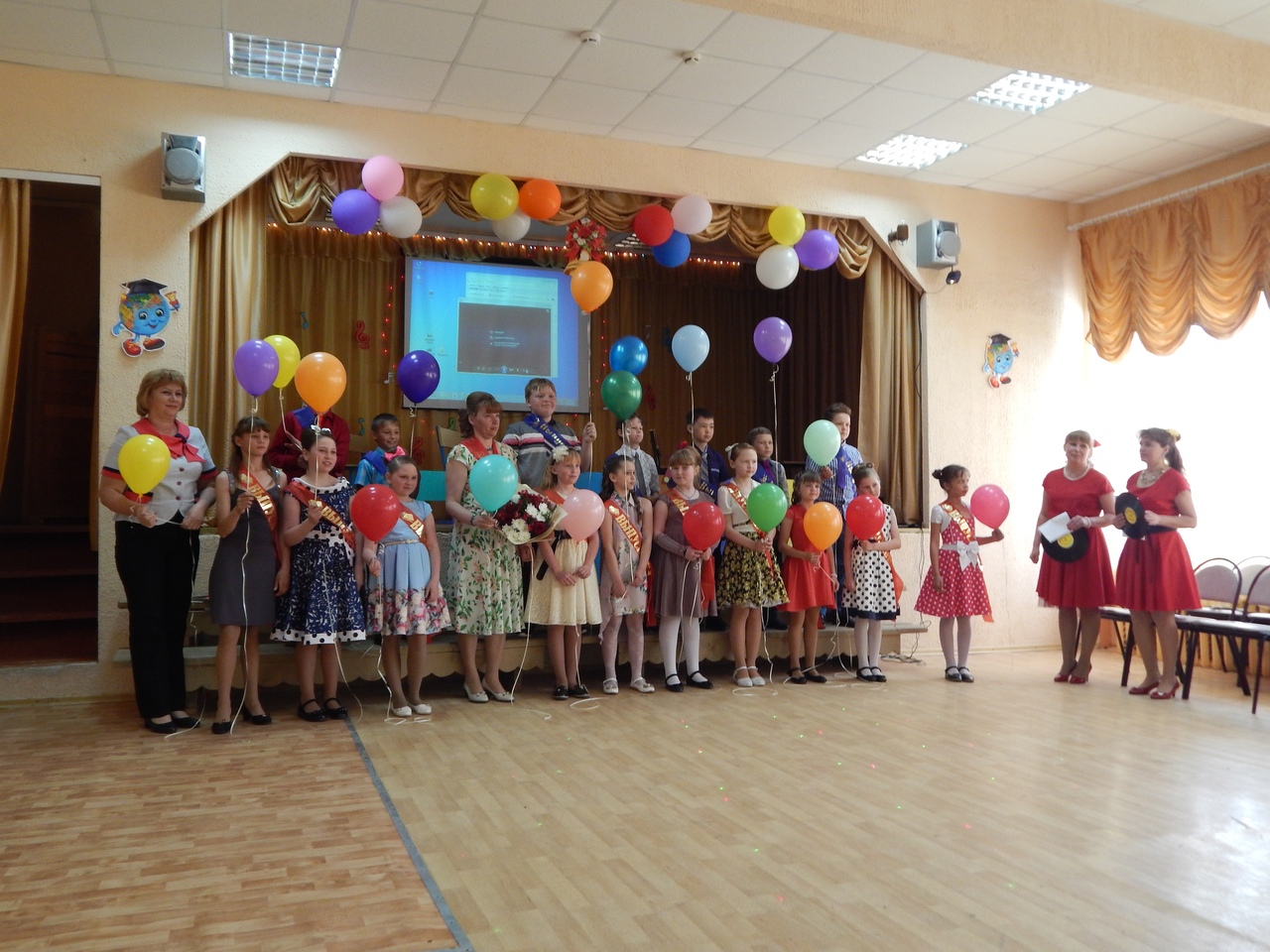 Тематически украшенный зал надолго задержал выпускников и родителей для фото-сессии.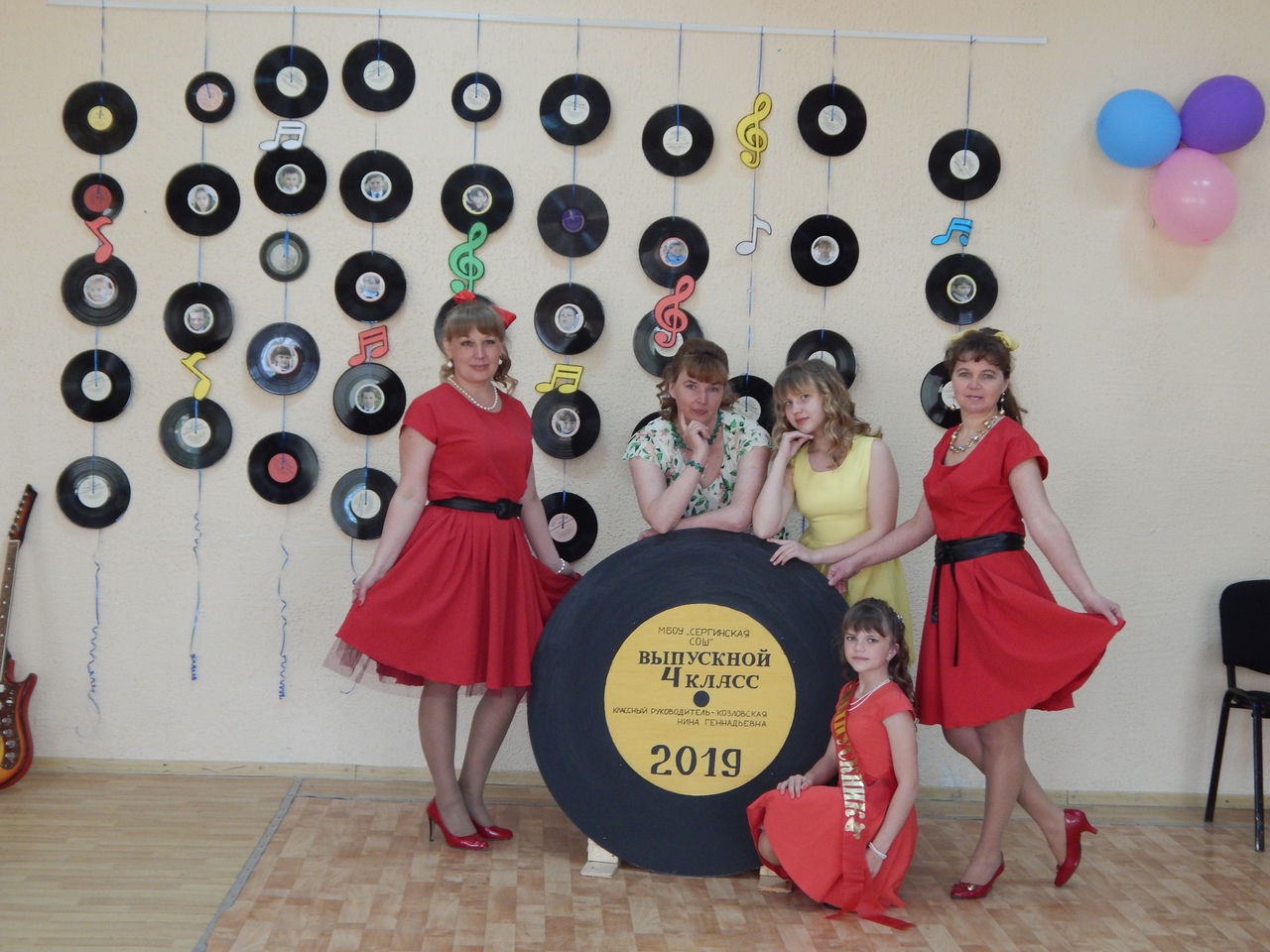 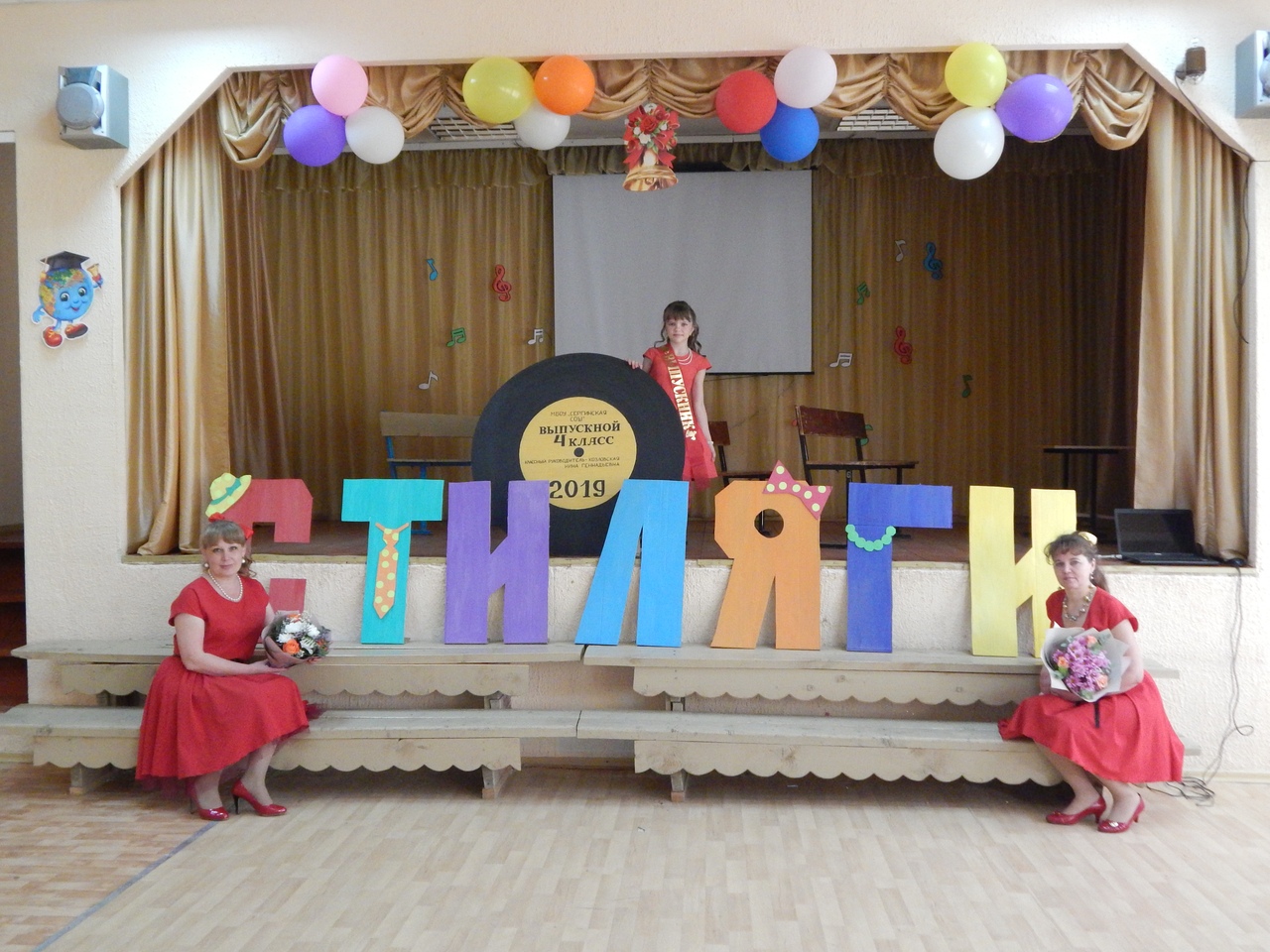 